CanDoMaths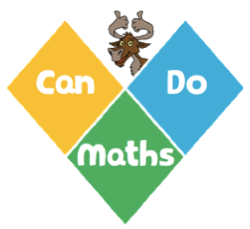 Calculation Policy Age Related ExpectationsMental and Written Methods (Addition and Subtraction)Mental and Written Methods (Multiplication and Division) Number FactsYearYearYearYearYearYear123456Read, write and interpret mathematical statements involving addition (+), subtraction (–) and equals (=) signsSolve one-step problems that involve addition and subtraction, using concrete objects and pictorial representations, and missing number problems such as 7 = ☐ – 9Add and subtract two two-digit numbers using concrete objects, pictorial representations progressing to formal written methods Add and subtract numbers using concrete objects, pictorial representations, and mentally, including:a two-digit number and onesa two-digit number and tenstwo two-digit numbersadding three one-digit numbersAdd and subtract numbers with up to three digits, using formal written methods of columnar addition and subtractionAdd and subtract numbers mentally, including:a three-digit number and onesa three-digit number and tensa three-digit number and hundredsAdd and subtract numbers with up to 4 digits using the formal written methods of columnar addition where appropriatesignsSolve addition and subtraction two-step problems in contexts, deciding which operations and methods to use and whyAdd and subtract whole numbers with more than 4 digits, including using formal written methods (columnar addition and subtraction)Add and subtract numbers mentally with increasingly large numbersSolve addition and subtraction multi-step problems in contexts, deciding which operations and methods to use and why Perform mental calculations, including with mixed operations and large numbersYearYearYearYearYearYear123456Represent & use number bonds and related subtraction facts within 20Add and subtract one-digit and two-digit numbers to 20, including zeroRecall and use addition and subtraction facts to 20 fluently, and derive and use related facts up to 100Recall and use x and ÷ facts for the 2, 5 and 10 x tables, including recognising odd and even numbers.Recall and use x and ÷ facts for the 3, 4 and 8 times tables.Recall x and ÷ facts for x tables up to 12 x 12.Recall prime numbers up to 19Know and use the vocabulary of prime numbers, prime factors and composite (non-prime) numbersRecognise and use square numbers and cube numbers, and the notation for squared (²) and cubed (³)Recall x and ÷ facts for x tables up to 12 x 12 and use to find other related facts